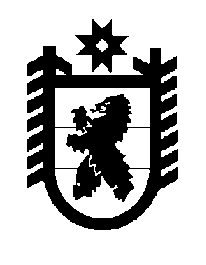 Российская Федерация Республика Карелия    ПРАВИТЕЛЬСТВО РЕСПУБЛИКИ КАРЕЛИЯРАСПОРЯЖЕНИЕот 24 июля 2017 года № 413р-Пг. Петрозаводск 1. Одобрить и подписать Соглашение между Правительством Республики Карелия и обществом с ограниченной ответственностью «Стройтехмонтаж» о сотрудничестве в целях реализации инвестиционного проекта «Создание металлообрабатывающего производства» на территории Республики Карелия (далее – Соглашение).2. Контроль за реализацией Соглашения возложить на  Министерство экономического развития и промышленности Республики Карелия. Временно исполняющий обязанности
 Главы Республики Карелия                                                   А.О. Парфенчиков